Приложение 1к Основной профессиональной образовательной программе ПССЗ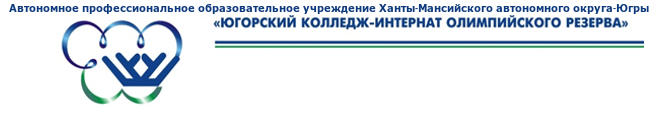 УТВЕРЖДАЮВрио директора__________________К.А. Васильев «31» августа 2022г.РАБОЧАЯ ПРОГРАММА ДИСЦИПЛИНЫ  ФИЗИОЛОГИЯ С ОСНОВАМИ БИОХИМИИНаправление подготовки (специальность): 49.02.01 «Физическая культура»  (повышенный уровень)  Профиль (при наличии): педагог по физической культуре и спорту/тренер/учитель физической культуры* – в соответствии с учебным планомг. Ханты-Мансийск-2022Рабочая программа учебной дисциплины разработана в соответствии с требованиями Федерального государственного образовательного стандарта 49.02.01 «Физическая культура»  (повышенный уровень) по направлению подготовки (профилю направления, специальности) педагог по физической культуре и спорту/тренер/учитель физической культурыРабочая программа учебной дисциплины разработана: И.И. Маришин (преподаватель)(должность, статус разработчика).Рабочая программа дисциплины рассмотрена на методическом объединении «29» августа 2022г. протокол № 1Руководитель структурного подразделения _______________ К.Е.Подтёпина, Ио заместителя директора по УРРабочая программа учебной дисциплины утверждена на заседании  педагогического совета: протокол №11 от «30» августа 2022 г., приказ                  № 782-од от «31» августа 2022 г.Председатель совещательного коллегиального органа по учебной (учебно-методической) работе ________________________ К.А. Васильев,                                                              (Ф.И.О., должность, статус, подпись).Врио директора. СОДЕРЖАНИЕ1. паспорт ПРОГРАММЫ УЧЕБНОЙ ДИСЦИПЛИНЫ Физиология с основами биохимии1.1. Область применения программыПрограмма учебной дисциплины является частью основной профессиональной образовательной программы в соответствии с ФГОС по специальности (специальностям) СПО / профессии (профессиям) НПО 49.02.01.  «Физическая культура» среднего профессионального образования1.2. Место учебной дисциплины в структуре основной профессиональной образовательной программы:ПРОФЕССИОНАЛЬНЫЙ ЦИКЛЦели и задачи учебной дисциплины – требования к результатам освоения учебной дисциплины:	В результате освоения учебной дисциплины обучающийся должен уметь: -  измерять и оценивать физиологические показатели организма человека; - оценивать функциональное состояние человека и его  работоспособность, в том числе с помощью лабораторных  методов; - оценивать факторы внешней среды с точки зрения влияния на функционирование и развитие организма человека в детском, подростковом и юношеском возрасте; - использовать знания биохимии для определения нагрузок при  занятиях физической культурой;знать:- физиологические характеристики основных процессов жизнедеятельности организма человека; - понятия метаболизма, гомеостаза, физиологической адаптации человека; -  регулирующие функции нервной и эндокринной систем;- роль центральной нервной системы в регуляции движений; - особенности физиологии детей, подростков и молодежи; - взаимосвязи физических нагрузок и функциональных возможностей организма; - физиологические закономерности двигательной активности и процессов восстановления; - механизмы энергетического обеспечения различных видов мышечной деятельности; - физиологические основы тренировки силы, быстроты, выносливости; физиологические основы спортивного отбора и ориентации; - биохимические основы развития физических качеств; - биохимические основы питания; общие закономерности и особенности обмена веществ при занятиях физической культурой; - возрастные особенности биохимического состояния организма; - методы контроля.1.4.  Перечень формируемых компетенцийПК 1. Определять цели, задачи и планировать физкультурно-спортивные мероприятия и занятия с различными возрастными группами населения.ПК 2. Мотивировать население различных возрастных групп к участию в физкультурно-спортивной деятельности.ПК 3. Организовывать и проводить физкультурно-спортивные мероприятия и занятия.ПК 4. Осуществлять педагогический контроль в процессе проведения физкультурно-спортивных мероприятий и занятий.ПК 5. Организовывать обустройство и эксплуатацию спортивных сооружений и мест занятий физической культурой и спортом.ПК 6. Оформлять документацию (учебную, учетную, отчетную, сметно-финансовую), обеспечивающую организацию и проведение физкультурно-спортивных мероприятий и занятий и функционирование спортивных сооружений и мест занятий физической культурой и спортом.ОК 1. Понимать сущность и социальную значимость своей будущей профессии, проявлять к ней устойчивый интерес.ОК 2. Организовывать собственную деятельность, определять методы решения профессиональных задач, оценивать их эффективность и качество.ОК 3. Оценивать риски и принимать решения в нестандартных ситуациях.ОК 4. Осуществлять поиск, анализ и оценку информации, необходимой для постановки и решения профессиональных задач, профессионального и личностного развития.ОК 5. Использовать информационно-коммуникационные технологии для совершенствования профессиональной деятельности.ОК 6. Работать в коллективе и команде, взаимодействовать с коллегами и социальными партнерами. ОК 7. Ставить цели, мотивировать деятельность занимающихся физической культурой и спортом, организовывать и контролировать их работу с принятием на себя ответственности за качество учебно-тренировочного процесса и организации физкультурно-спортивных мероприятий и занятий.ОК 8. Самостоятельно определять задачи профессионального и личностного развития, заниматься самообразованием, осознанно планировать повышение квалификации.ОК 9. Самостоятельно определять задачи профессионального и личностного развития, заниматься самообразованием, осознанно планировать повышение квалификации.ОК 10. Осуществлять профилактику травматизма, обеспечивать охрану жизни и здоровья занимающихся.2. СТРУКТУРА И СОДЕРЖАНИЕ УЧЕБНОЙ ДИСЦИПЛИНЫ2.1. Объем учебной дисциплины и виды учебной работы2.2.Тематический план и содержание учебной дисциплины3. условия реализации УЧЕБНОЙ дисциплины3.1. Требования к минимальному материально-техническому обеспечениюДля реализация учебной дисциплины в соответствии с требованиями имеется в наличии кабинет анатомии и физиологии, лаборатория физической и функциональной диагностики.Оборудование учебного кабинета: Наглядный материал (схемы, таблицы).Приборы для измерения артериального давления (тонометры), ЧСС и ЧД (секундомеры), датчик пульса, термометр, электрокардиограф, спирометр, аудиометр, кресло Барани, динамометры, таблицы полихроматические, таблицы для определения остроты зрения, молоточек неврологический, фонендоскоп, камертон, пульсоксиметр, калькуляторТехнические средства обучения: Компьютер, видеопроектор, доска, экран, оверхед.Оборудование лаборатории и рабочих мест лаборатории: спирограф, эргоспирометр, тредмил, миограф, кардиовизор, аудиометр. Набор микропрепаратов. Микроскоп с фотонасадкой, компьютер.3.2. Информационное обеспечение обученияПеречень рекомендуемых учебных изданий, интернет-ресурсов, дополнительной литературы.Основная литература.1. Солодков А.С., Сологуб Е.Б. Физиология человека: общая, спортивная, возрастная. - М.: Советский спорт, 2008. - 620с.2. Руководство к практическим занятиям по физиологии человека / Под общ.ред. А.С. Солодкова; СПбГУФК им. П.Ф. Лесгафта. - М.: Советский спорт, 2006. - 192с.3. Биохимия мышечной деятельности: учебник / Н.И. Волков и др. – Киев: Олимпийская литература, 2000. – 504 с.Дополнительная литература.1. Федюкович Н.И. Анатомия и физиология человека. - Ростов-н/Д.: изд-во «Феникс», 2000. - 416с.2. Сапин М.Р. Анатомия и физиология человека. - М.: Изд. центр «Академия», 2005. - 384с.3. Гайворонский И.В. Анатомия и физиология человека. - М.: Изд. центр «Академия», 2009. - 496с.4. Комов, В.П. Биохимия [текст] : учеб.для студентов вузов, обучающихся по направлению 655500 Биотехнология / В. П. Комов, В. Н. Шведова. - 3-е изд., стер. - Москва : Дрофа, 2008. – 638с.5. Биохимия мышечной деятельности и физической тренировки [Текст] = Biochemistry of Exercise and Trainig: учеб.пособие для студентов вузов / Р. Мохан, М. Глессон, Пауль Л. Гринхафф ; [пер. с англ. В. Смульского]. - Киев: Олимп. лит., 2001. - 294с.
4. Контроль и оценка результатов освоения УЧЕБНОЙ ДисциплиныКонтрольи оценка результатов освоения учебной дисциплины осуществляется преподавателем в процессе проведения практических занятий и лабораторных работ, тестирования, а также выполнения обучающимися индивидуальных заданий, проектов, исследований.Разработчики: 	АПОУ ХМАО-Югры             преподаватель                     А.В.Рутковский___________________          _________________         ___________________               (место работы)                               (занимаемая должность)                       (инициалы, фамилия)Очная форма*Заочная форма*Индекс по учебному плануОП.02Курс3 курс на базе 9 классов2 курс на базе 11 классовСеместр5,6 семестр на базе 9 классов3,4 семестр на базе 11 классовОбщее количество часов:195 часовАудиторные занятия124 часаСамостоятельная (внеаудиторная) работа71 часФорма контроляна базе 9 классов:5 семестр: д/зачет6 семестр: экзаменна базе 11 классов:3 семестр: д/зачет4 семестр: экзаменстр.ПАСПОРТ ПРОГРАММЫ УЧЕБНОЙ ДИСЦИПЛИНЫ4 СТРУКТУРА и содержание УЧЕБНОЙ ДИСЦИПЛИНЫ6 условия реализации  учебной дисциплины14Контроль и оценка результатов Освоения учебной дисциплины15 Вид учебной работыОбъем часовМаксимальная учебная нагрузка (всего)195Обязательная аудиторная учебная нагрузка (всего) 124в том числе:     практические занятия56Самостоятельная работа обучающегося (всего)71Итоговая аттестация в форме  экзамена   Итоговая аттестация в форме  экзамена   Наименование разделов и темСодержание учебного материала, лабораторные  работы и практические занятия, самостоятельная работа обучающихся, курсовая работа (проект) Объем часовУровень  усвоения                                                                 Физиология возбудимых тканей                                                                 Физиология возбудимых тканейТема 1.1. Предмет физиологии и основные физиологические понятия.1. Исторические этапы развития физиологии, как науки.2. Значение физиологии для специалистов физической культуры и спорта.2Ознакомительный Тема 1.2.Физиология возбудимых тканей1. Общее строение клеток, функции органелл.2. Раздражимость, возбудимость. Мембранные потенциалы. 3. Физиология нервных волокон.3ОзнакомительныйРепродуктивныйТема 1.3. Физиология нейронов1. Нейрон как структурно-функциональная единица нервной системы. 2. Виды и функции нейронов. 2Ознакомительный РепродуктивныйТема 1.3. Физиология нейроновПрактическое занятие. 1. Рефлекс, рефлекторная дуга. 2. Физиология синапсов и рецепторов. 2Тема 1.4. Общая физиология центральной нервной системы (ЦНС)1. Строение и функции ЦНС. 2. Нервный центр и его свойства. 3. Торможение и координация деятельности ЦНС.3Ознакомительный РепродуктивныйТема 1.4. Общая физиология центральной нервной системы (ЦНС)Практическое занятие. 1. Торможение в ЦНС. 2. Координация деятельности ЦНС.2Тема 1.4. Общая физиология центральной нервной системы (ЦНС)Самостоятельная работа. Свойства нервного центра и виды торможения в ЦНС.1Тема 1.5. Частная физиология ЦНС1. Функции спинного мозга, ствола мозга, мозжечка и ретикулярной формации. 2. Функции подкорковых ядер, лимбической системы и коры больших полушарий.3. Строение и функции вегетативной нервной системы.3Ознакомительный, РепродуктивныйТема 1.5. Частная физиология ЦНСПрактическое занятие. 1. Частная физиология ЦНС. 2. Определение зрачкового и сухожильных рефлексов. 2Тема 1.5. Частная физиология ЦНССамостоятельная работа. Функциональная организации коры больших полушарий и вегетативной нервной системы.1Тема 1.6. Физиология сенсорных систем1. Общая физиология сенсорных систем. 2. Строение и функции зрительного анализатора. Фотохимические процессы.3. Строение и механизмы работы слухового и вестибулярного анализаторов. 3Ознакомительный РепродуктивныйТема 1.6. Физиология сенсорных системПрактическое занятие. 1. Исследование функций зрительного анализатора. 2. Исследование функций слухового и вестибулярного анализаторов.3. Исследование функции тактильного и температурного анализаторов. 3Тема 1.6. Физиология сенсорных системСамостоятельная работа. Строении и функции двигательной сенсорной системы, физиологические механизмы и значение  ноцицепции.1Тема 1.7. Безусловные и условные рефлексы1. Безусловные и условные рефлексы.2.Механизм и условия образования условных рефлексов. 2Ознакомительный РепродуктивныйТема 1.7. Безусловные и условные рефлексыПрактическое занятие. 1. Механизм и условия образования условных рефлексов. 2. Торможение условных рефлексов. 2Тема 1.7. Безусловные и условные рефлексыСамостоятельная работа. Особенности условных рефлексов при формировании двигательных навыков в избранном виде спорта.1Тема 1.8. Высшая нервная деятельность1. Понятие о высшей нервной деятельности.2. Строение и функции головного мозга. 3. Память, виды и теории  формирования. 3Ознакомительный РепродуктивныйТема 1.8. Высшая нервная деятельностьПрактическое занятие. 1. Эмоции, речь и мышление. 2. Исследование кратковременной памяти.3. Сознание человека. Физиология сна.3Тема 1.8. Высшая нервная деятельностьСамостоятельная работа. Характеристика основных свойств головного мозга.2Тема 1.9. Физиология мышц и движения1. Классификация мышечных волокон.2. Современная теория мышечного сокращения и расслабления.3.Основные принципы организации произвольных движений.4. Значение ЦНС в регуляции тонуса мышц и движений.4Ознакомительный РепродуктивныйТема 1.9. Физиология мышц и движенияПрактическое занятие. 1. Двигательная единица и энергетика мышечного сокращения.2. Типы мышечных сокращений и определение мышечной силы.3. Особенности строения и функционирования гладких мышц.4. Произвольные движения. 5. Управление мышечным напряжением и расслаблением.5Тема 1.9. Физиология мышц и движенияСамостоятельная работа.  Химизм мышечного сокращения и типы работы мышц.1Физиология висцеральных системФизиология висцеральных системФизиология висцеральных системФизиология висцеральных системТема 2.1. Физиология крови1. Состав, объём и функции крови. 2. Плазма крови и её свойства. Форменные элементы крови. 2Ознакомительный,РепродуктивныйТема 2.1. Физиология кровиПрактическое занятие. 1. Форменные элементы крови и лейкоцитарная формула. 2. Эритроциты и гемоглобин, строение и функции.3. Кислотно-щелочное состояние крови. 4. Система гемостаза и группы крови. 4Тема 2.1. Физиология кровиСамостоятельная работа. Физиологические функции различных форменных элементов крови (эритроцитами, лейкоцитами, тромбоцитами). 1Тема 2.2. Физиология сердечно-сосудистой системы1. Функциональная организация сердечно-сосудистой системы. 2. Свойства сердечной мышцы. Функции клапанов сердца. 3. Характеристика фаз сердечного цикл. 4. Движение крови по венам. Микроциркуляция.4Ознакомительный РепродуктивныйТема 2.2. Физиология сердечно-сосудистой системыПрактическое занятие. 1. Движение крови по сосудам. 2. Механическая работа сердца и сердечный цикл.3. Измерение артериального давления.3Ознакомительный,РепродуктивныйТема 2.2. Физиология сердечно-сосудистой системыСамостоятельная работа. Регуляция работы сердца в покое и при мышечной работе.2Тема 2.3. Физиология дыхания1. Понятие о внешнем дыхании. Механизм вдоха и выдоха.2. Легочные объёмы. Легочная и альвеолярная вентиляция.3. Обмен газов в легких и в тканях. 3Ознакомительный РепродуктивныйТема 2.3. Физиология дыханияПрактическое занятие. 1. Определение показателей внешнего дыхания. 2. Транспорт кислорода и углекислого газа кровью. 2Тема 2.3. Физиология дыханияСамостоятельная работа. Регуляция дыхания в покое и при мышечной работе.2Тема 2.4. Физиология пищеварения1. Общая характеристика пищеварительных процессов. 2. Пищеварение в различных отделах ЖКТ. 2Ознакомительный РепродуктивныйТема 2.4. Физиология пищеваренияПрактическое занятие. 1. Моторная и секреторная функции пищеварительного тракта. 2. Особенности пищеварения в желудке и тонком кишечнике.3. Пищеварение в толстом кишечнике.3Тема 2.4. Физиология пищеваренияСамостоятельная работа. Влияние мышечной деятельности на пищеварение.2Тема 2.5. Физиология выделительных процессов1.Общая характеристика выделительных процессов. 2. Функции почек. Механизмы мочеобразования. 2Ознакомительный,РепродуктивныйТема 2.5. Физиология выделительных процессовПрактическое занятие.  1. Выделение и водно-солевой обмен. 2. Влияние мышечной работы на функции выделения.2Тема 2.5. Физиология выделительных процессовСамостоятельная работа. Регуляция выделительных процессов.2Тема 2.6. Обмен веществ и энергии. 1. Понятие обмена веществ и энергии. 2. Регуляция теплообмена. 2Ознакомительный,РепродуктивныйТема 2.6. Обмен веществ и энергии. Практическое занятие. 1. Механизмы теплопродукции и теплоотдачи. 2. Методы определения энергозатрат.2Тема 2.6. Обмен веществ и энергии. Самостоятельная работа. Теплообмен при различных видах мышечной деятельности и влияние условий внешней среды (температура, влажность).2Тема 2.7. Физиология эндокринной системы1. Гормоны,  характеристика и значение в организме. 2.Образование и секреция гормонов,  транспорт кровью, механизмы действия на клетки и ткани. 2Ознакомительный РепродуктивныйТема 2.7. Физиология эндокринной системыПрактическое занятие. 1. Функции  гормонов гипофиза и надпочечников.2. Функции половых гормонов и гормонов щитовидной железы.2Тема 2.7. Физиология эндокринной системыСамостоятельная работа. Функции и физиологическое значение гормонов гипоталамуса.2Тема 2.8. Физиология репродуктивной системы1. Понятие о репродуктивной системе2. Функции мужской и женской репродуктивной систем.2Ознакомительный РепродуктивныйТема 2.8. Физиология репродуктивной системыСамостоятельная работа.  Нервно-гуморальная регуляция работы мужской и женской репродуктивной системы.2Тема 2.9. Возрастная физиология1. Основы возрастной физиологии. 2. Закономерности онтогенеза человека и критические периоды. 2Ознакомительный РепродуктивныйТема 2.9. Возрастная физиологияПрактическое занятие. 1. Особенности функционирования органов и систем в детском, юношеском и старческом возрасте.1Спортивная физиология.Спортивная физиология.Спортивная физиология.Спортивная физиология.Тема 3.1. Спортивная физиология (общая)1. Понятие спортивной физиологии, задачи. 2. Физиологические основы  тренировочного процесса. 3. Понятие физической работоспособности.3Ознакомительный РепродуктивныйТема 3.1. Спортивная физиология (общая)Практическое занятие. 1. Оценка тренированности и физической работоспособность. 2. Восстановительные процессы после физической нагрузки.3. Понятие спортивного отбора.3Ознакомительный,РепродуктивныйТема 3.2. Спортивная физиология (частная)1. Классификация и характеристика физических упражнений.2. Влияние физических упражнений на основные системы организма.3. Адаптация и дезадаптация при физической нагрузке.3Тема 3.2. Спортивная физиология (частная)Практическое занятие. 1. Виды физических упражнений. 2. Формирование двигательных навыков в спорте.3. Особенности физиологических изменений в различных видах спорта.3Тема 3.2. Спортивная физиология (частная)Самостоятельная работа. Колебания физической работоспособности в особых условиях внешней среды. 2Основы биохимииОсновы биохимииОсновы биохимииОсновы биохимииТема 4.1. Белки и ферменты1. Функции и структура белков в живых организмах.  2. Понятие о ферментах и биологических  катализаторах.2Ознакомительный РепродуктивныйТема 4.1. Белки и ферментыПрактическое занятие. 1. Строение и свойства ферментов как биологических катализаторов.2. Классификация и механизмы действия ферментов.2Тема 4.1. Белки и ферментыСамостоятельная работа. Номенклатура, классификация белков и ферментов. Белковая природа ферментов.2Тема 4.2. Углеводы и липиды 1. Понятие углеводов и их функции в живых организмах.2. Классификация углеводов.3. Понятие о липидах и жирах.4. Классификация и функции липидов в организме.4Ознакомительный РепродуктивныйТема 4.2. Углеводы и липиды Практические занятия. 1. Свойства и биологическое значение липидов. 2. Значение триглицеридов и жирных кислоты2Тема 4.2. Углеводы и липиды Самостоятельная работа. Гликемический индекс: продукты с высоким, средним и низким гликемическим индексом. Виды моносахаров, олигосахаров и полисахаров.2Тема 4.3. Витамины1. Понятие о витаминах. 2. Представители водо- и жирорастворимых витаминов.2Ознакомительный РепродуктивныйТема 4.3. ВитаминыПрактические занятия.  1. Биологическая роль витаминов в организме. 2. Понятие о гиповитаминозе, авитаминозе и гипервитаминозе.2Тема 4.3. ВитаминыСамостоятельная работа.  Химическое строение витаминов. Пищевые источники водорастворимых и жирорастворимых витаминов. 2Тема 4.4.  Обмен белков, углеводов и липидов в организме.1. Понятие обмена белков, углеводов и липидов.2. Взаимосвязь обмена веществ и обмена энергии.2Ознакомительный РепродуктивныйТема 4.4.  Обмен белков, углеводов и липидов в организме.Практические занятия.1. Понятие об аэробном и анаэробном окислении.2. Строения и  биологическая роль аденозинтрифосфорная кислоты (АТФ).2Тема 4.4.  Обмен белков, углеводов и липидов в организме.Самостоятельная работа. Регуляция  обменных процессов в организме человека. Цикл Кребса.2Тема 4.5. Водно-солевой обмен 1. Понятие водно-солевого обмена и функции воды в организме.2. Понятие о  диффузии, осмосе и фильтрации. 2Ознакомительный РепродуктивныйТема 4.5. Водно-солевой обмен Самостоятельная работа. Понятие гипо-, гипер- и изотонических растворах. Характеристика буферных растворов крови. Механизмы развития гипергидратации и дегидротации.2Тема 4.6. Биохимия мышечной деятельности и спортивной подготовки1. Биохимия мышц и мышечного сокращения. 2. Аэробные и анаэробные механизмы ресинтеза АТФ.3. Особенности биохимических процессов в спорте.4. Биохимические основы адаптации к физическим нагрузкам.4Ознакомительный РепродуктивныйТема 4.6. Биохимия мышечной деятельности и спортивной подготовкиПрактические занятия. 1. Биохимические процессы при мышечной работе.2. Взаимодействие актина и миозина в процессе сокращения.3. Биохимические основы утомления и восстановления в спорте.4. Потребление кислорода в покое и при физической нагрузке.4Тема 4.6. Биохимия мышечной деятельности и спортивной подготовкиСамостоятельная работа. Биохимические особенности сокращения гладких  мышц. Регуляция мышечного сокращения. Значение питания в повышении работоспособности. Особенности биохимических процессов в различных видах спорта.4Результаты обучения(освоенные умения, усвоенные знания)Формы и методы контроля и оценки результатов обучения В результате освоения учебной дисциплины обучающийся должен уметь: Беседа, опрос, тестирование, коллоквиум.Собеседование; устные и письменные ответы;  презентация рефератов и учебных работ;  результаты тестовых заданий;измерять и оценивать физиологические показатели организма человека; коллоквиумСобеседование; устные и письменные ответы;  презентация рефератов и учебных работ;  результаты тестовых заданий;оценивать функциональное состояние человека и его работоспособность, в том числе с помощью лабораторных методов; лабораторно-практическоеСобеседование; устные и письменные ответы;  презентация рефератов и учебных работ;  результаты тестовых заданий;оценивать факторы внешней среды с точки зрения влияния на функционирование и развитие организма человека в детском, подростковом и юношеском возрасте;беседаСобеседование; устные и письменные ответы;  презентация рефератов и учебных работ;  результаты тестовых заданий;использовать знания биохимии для определения нагрузок при занятиях физической культурой; тестированиеСобеседование; устные и письменные ответы;  презентация рефератов и учебных работ;  результаты тестовых заданий;применять знания по физиологии и биохимии при изучении профессиональных модулей.коллоквиумСобеседование; устные и письменные ответы;  презентация рефератов и учебных работ;  результаты тестовых заданий;В результате освоения учебной дисциплины обучающийся должен знать:Беседа, опрос, тестирование, коллоквиумПисьменный анализ материала;  анализ ситуаций,  обобщение результатов самостоятельной деятельности.физиологические характеристики основных процессов жизнедеятельности организма человека;беседаПисьменный анализ материала;  анализ ситуаций,  обобщение результатов самостоятельной деятельности. понятия метаболизма, гомеостаза, физиологической адаптации человека; опросПисьменный анализ материала;  анализ ситуаций,  обобщение результатов самостоятельной деятельности.регулирующие функции нервной и эндокринной систем; тестированиеПисьменный анализ материала;  анализ ситуаций,  обобщение результатов самостоятельной деятельности.роль центральной нервной системы в регуляции движений; тестированиеПисьменный анализ материала;  анализ ситуаций,  обобщение результатов самостоятельной деятельности.особенности физиологии детей, подростков и молодежи; беседаПисьменный анализ материала;  анализ ситуаций,  обобщение результатов самостоятельной деятельности.взаимосвязи физических нагрузок и функциональных возможностей организма; опросПисьменный анализ материала;  анализ ситуаций,  обобщение результатов самостоятельной деятельности.физиологические закономерности двигательной активности и процессов восстановления; лабораторно-практическоеПисьменный анализ материала;  анализ ситуаций,  обобщение результатов самостоятельной деятельности.механизмы энергетического обеспечения различных видов мышечной деятельности; беседаПисьменный анализ материала;  анализ ситуаций,  обобщение результатов самостоятельной деятельности.физиологические основы тренировки силы, быстроты, выносливости; беседаПисьменный анализ материала;  анализ ситуаций,  обобщение результатов самостоятельной деятельности.физиологические основы спортивного отбора и ориентации;беседаПисьменный анализ материала;  анализ ситуаций,  обобщение результатов самостоятельной деятельности. биохимические основы развития физических качеств; лабораторно-практическоеПисьменный анализ материала;  анализ ситуаций,  обобщение результатов самостоятельной деятельности.биохимические основы питания; тестированиеПисьменный анализ материала;  анализ ситуаций,  обобщение результатов самостоятельной деятельности.общие закономерности и особенности обмена веществ при занятиях физической культурой; лабораторно-практическоеПисьменный анализ материала;  анализ ситуаций,  обобщение результатов самостоятельной деятельности.возрастные особенности биохимического состояния организма; лабораторно-практическоеПисьменный анализ материала;  анализ ситуаций,  обобщение результатов самостоятельной деятельности.методы контролялабораторно-практическое